09. 07. 2019 Umik / odpoklic živila  Konopljino olje, NaturataUprava RS za varno hrano, veterinarstvo in varstvo rastlin je bila s strani podjetja Zakladi narave d.o.o., Brnčičeva 13, 1000 Ljubljana,  obveščena o izvajanju umika oz. odpoklica proizvoda »Konopljino olje, Naturata ”.Za izdelek izvajajo umik oz. odpoklic zaradi visokih vrednosti PAH.Še ste izdelek kupili in ga še imate na zalogi, ga vrnite Podatki o živilu: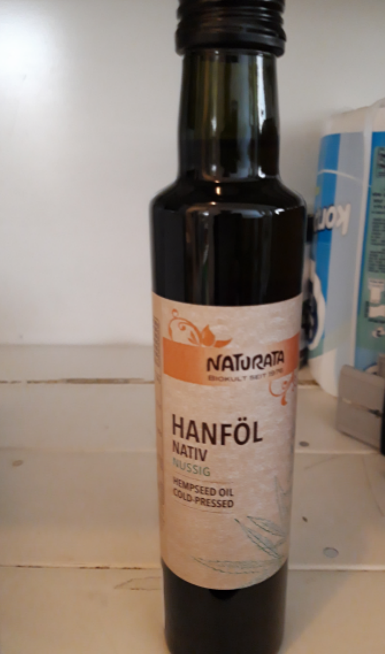 Opis živila:Konopljino olje (Hanföl nativ)Ime živila:Konopljino olje NaturataRok uporabe01.02.2020Pakiranja250 ml, stekleničkaLot16038